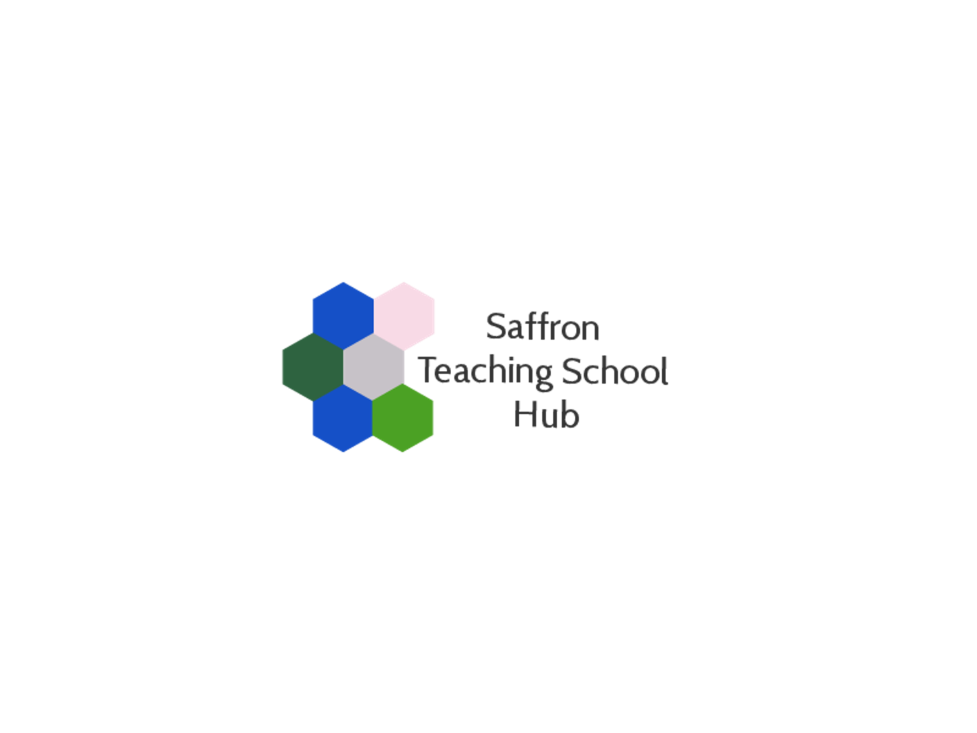 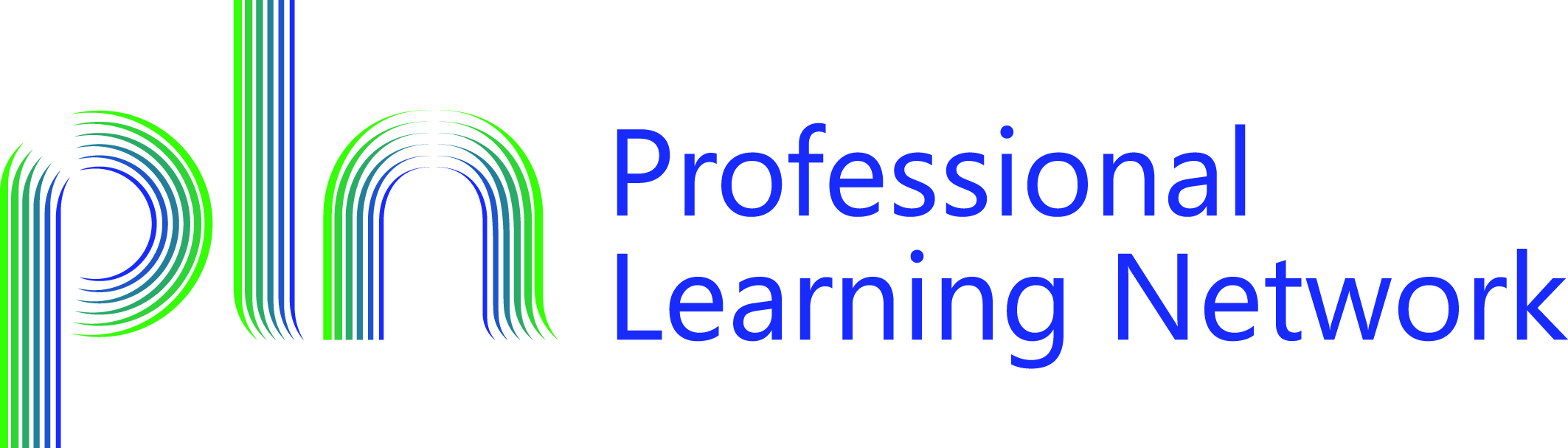 Preparation for Your Professional review meetingQuestions for you to think about 1. Think about the progress you have made towards achieving your objectives over the past six-eight weeks. How do you know you have progressed? Why have you been able to make this progress?2. Which of your professional development opportunities have had the most impact on you and your teaching? Why were they so helpful? Have any of your support activities been less helpful? Why do you think that was?3. Are there any objectives, or aspects of objectives, where you have made less progress than you expected? How do you know? Why do you feel this has happened?4. What further support would you find valuable? What more do you need to build on your achievements and to do to improve your progress towards your objectives?5. What new objectives, should be set for the next stage of your induction period? These might, for example, relate to: priorities you identified earlier but have not yet been addressed; new or unexpected priorities; or objectives which have been adapted and carried over from an earlier action plan. Why are these important for you now?